Name…………………………………………………….	Index No………………..……..									Candidate’s sign……………….									Date…………………………….441/ 1HOME SCIENCE(THEORY)Paper 1Dec, 20212 ½ HoursMOKASA JOINT EXAMINATIONKenya Certificate of Secondary Education441/ 1HOME SCIENCE(THEORY)Paper 1December, 20212 ½ HoursInstructions to candidatesWrite your name and index number in the spaces provided above.Sign and write the date of the examination in the space providedThis paper consists of three sections A, B and C.Answer all questions in Section A and B and any TWO questions from section CAnswers to all questions must be written in this bookletThis paper consists of 10 printed pages.Candidates should answer the questions in English.FOR EXAMINER’S USE ONLYSECTION A: (40 MARKS)	Attempt ALL questions in this section.  Write answers in the spaces provided.1.	Name the two layers of the skin.							(1 marks)	………………………………………………………….……………………………….......	…………………………………………………………………………………………........2.	Identify two kitchen plans categorized as wall based	                                   (1 mark)							………………………………………………………….……………………………….......	…………………………………………………………………………………………........3.	Give two reasons why steamed food is best for invalids			(1 mark)	………………………………………………………….……………………………….......	…………………………………………………………………………………………........	………………………………………………………….……………………………….......4.       Mention two career opportunities for a Home science graduate that stem from Hotel and              Hospitality services			                                                        (1 mark)	………………………………………………………….……………………………….......	…………………………………………………………………………………………........5.	List any two vegetable fibres used for making brooms.			           (1 mark)	………………………………………………………….……………………………….......	…………………………………………………………………………………………........6.	Give two groups of permanent stitches			                                  (1 mark)	………………………………………………………….……………………………….......	…………………………………………………………………………………………........7.	Salt is a multipurpose substance in a  home. Give two points in support of the             Statement	                                                                                                    (1 mark)				                                                                                                   	………………………………………………………….……………………………….......	…………………………………………………………………………………………........8.	List two products of dough						                     (1 mark)	………………………………………………………….……………………………….......	…………………………………………………………………………………………........9.	Mention two functions of stiletto in a Home science laboratory                     (1 mark)	………………………………………………………….……………………………….......	…………………………………………………………………………………………........10.	Give any two classification of kitchen equipment under plastics                      (1 mark)						………………………………………………………….……………………………….......	…………………………………………………………………………………………........11.	State two undesirable properties of asbestos as roofing material                  (1 mark)		………………………………………………………….……………………………….......	…………………………………………………………………………………………........12.	State any two basic instructions on the use of medicine                                  (1 mark)		………………………………………………………….……………………………….......	…………………………………………………………………………………………........13.	Give two reasons for draining wastewater from a house			(1 mark)	………………………………………………………….……………………………….......	…………………………………………………………………………………………........	………………………………………………………….……………………………….......	…………………………………………………………………………………………........14.	What are the signs of food poisoning?                        …………………………………………………….……………………………….................	…………………………………………………………………………………………........ 15.	List down two cases of under nourishment  	                                           (1 mark)		………………………………………………………….……………………………….......	…………………………………………………………………………………………........16.	Give two examples of decorative seams					             (1mark)	………………………………………………………….……………………………….......	…………………………………………………………………………………………........18.	With an example, define the term beverage 				         (1 mark)	………………………………………………………….……………………………….......	…………………………………………………………………………………………........19.	A wise consumer can obtain useful information from;				(1 mark)	………………………………………………………….……………………………….......	…………………………………………………………………………………………........20.	 DPT is a combination vaccine against infectious diseases. Name any two of the diseases						                                                                               (1 mark)	………………………………………………………….……………………………….......	…………………………………………………………………………………………........21.	List two laundry processes done on dirty clothes before they are put in water (1 mark)	………………………………………………………….……………………………….......	…………………………………………………………………………………………........22.  Name two breast-feeding reflexes  		                                                         (1 mark)	………………………………………………………….……………………………….......	…………………………………………………………………………………………........23.	Give two reasons for labeling a product						(1 mark)	  	………………………………………………………….……………………………….......	…………………………………………………………………………………………........	………………………………………………………….……………………………….......	…………………………………………………………………………………………........24.	State two health related importance of a child’s growth monitoring card. (1 mark)			………………………………………………………….……………………………….......	…………………………………………………………………………………………........	………………………………………………………….……………………………….......	…………………………………………………………………………………………........25.	Name any two types of cuts in repair of clothes                	                  (1 mark)	………………………………………………………….……………………………….......	…………………………………………………………………………………………........26. State two characteristics of pre-eclampsia in pregnancy 			        (1 mark)	………………………………………………………….……………………………….......	…………………………………………………………………………………………........27.	Define the following terms;	(i)	Substitute products 	………………………………………………………….……………………………….......	…………………………………………………………………………………………........	(ii)	Comparative shopping	………………………………………………………….……………………………….......	…………………………………………………………………………………………........28.	Outline two precautions to take when laundering a patient’s clothes.            (1 mark)	………………………………………………………….……………………………….......	…………………………………………………………………………………………........29.	Identify any two dangers of poor ventilation in a room.  It can cause;	………………………………………………………….……………………………….......	………………………………………………………………………………………….......	30.	Give any two uses of Wood Ash to a homemaker 	………………………………………………………….……………………………….......	………………………………………………………………………………………….......	31.	Give two functions of candles in a home.						(1 mark)	………………………………………………………….……………………………….......	…………………………………………………………………………………………........32.	Name the two groups of hard furnishings 					(1 mark)	………………………………………………………….……………………………….......	…………………………………………………………………………………………........33.	Identify two traditional methods of preserving meat				(1 mark)	………………………………………………………….……………………………….......	…………………………………………………………………………………………........34.	List two disadvantages of using convenience foods				(1 mark)           ………………………………………………………….……………………………….......	…………………………………………………………………………………………........35.	Identify two ways of ensuring left over foods remains in good condition	(1 mark)	………………………………………………………….……………………………….......36.	Highlight two possible meanings of the term wardrobe         	                      (1 mark)		………………………………………………………….……………………………….......	…………………………………………………………………………………………........37.	Mention any two shortcomings of abrupt weaning                                           (1 mark)	………………………………………………………….……………………………….......	…………………………………………………………………………………………........38.	Identify two problems faced by an ignorant consumer				(1 mark)	………………………………………………………….……………………………….......	…………………………………………………………………………………………........39.      List two symptoms of Hepatitis B.							(1 mark)	………………………………………………………….……………………………….......	…………………………………………………………………………………………........40.	Give any two points to bear in mind when storing clothes on hangers		(1 mark)	………………………………………………………….……………………………….......	…………………………………………………………………………………………......SECTION B: (20 Marks) 	Compulsory- Answer question 41 in the spaces provided 41.	You are helping your elder sister to prepare for her farewell party coming up next weekend.  Red being her theme color.a)         (i). Pick and store fresh flowers to await the florist.                             (4 marks)	 (ii). Launder her silk party dress			                                  (6 marks)b)	Thorough clean the top of her Formica dressing table with a mirror	(10 marks)	………………………………………………………….……………………………….......	…………………………………………………………………………………………........	………………………………………………………….……………………………….......	…………………………………………………………………………………………........	………………………………………………………….……………………………….......	…………………………………………………………………………………………........	………………………………………………………….……………………………….......	…………………………………………………………………………………………........	………………………………………………………….……………………………….......	…………………………………………………………………………………………........	………………………………………………………….……………………………….......	…………………………………………………………………………………………........	………………………………………………………….……………………………….......	…………………………………………………………………………………………........	………………………………………………………….……………………………….......	…………………………………………………………………………………………........	………………………………………………………….……………………………….......	…………………………………………………………………………………………........	………………………………………………………….……………………………….......	…………………………………………………………………………………………........	………………………………………………………….……………………………….......	…………………………………………………………………………………………........	………………………………………………………….……………………………….......	…………………………………………………………………………………………........	………………………………………………………….……………………………….......	…………………………………………………………………………………………........	………………………………………………………….……………………………….......	…………………………………………………………………………………………........	………………………………………………………….……………………………….......	…………………………………………………………………………………………........	………………………………………………………….……………………………….......	…………………………………………………………………………………………........	………………………………………………………….……………………………….......	…………………………………………………………………………………………........	………………………………………………………….……………………………….......	…………………………………………………………………………………………........	………………………………………………………….……………………………….......	…………………………………………………………………………………………........	………………………………………………………….……………………………….......	…………………………………………………………………………………………........	………………………………………………………….……………………………….......	…………………………………………………………………………………………........	………………………………………………………….……………………………….......	…………………………………………………………………………………………........	………………………………………………………….……………………………….......	…………………………………………………………………………………………........	………………………………………………………….……………………………….......	…………………………………………………………………………………………........	………………………………………………………….……………………………….......	…………………………………………………………………………………………........	………………………………………………………….……………………………….......	…………………………………………………………………………………………........	………………………………………………………….……………………………….......	…………………………………………………………………………………………........	………………………………………………………….……………………………….......	…………………………………………………………………………………………........	………………………………………………………….……………………………….......	…………………………………………………………………………………………........	………………………………………………………….……………………………….......	…………………………………………………………………………………………........	………………………………………………………….……………………………….......	…………………………………………………………………………………………........	………………………………………………………….……………………………….......	…………………………………………………………………………………………........	………………………………………………………….……………………………….......SECTION C: (40 Marks)Answer any TWO questions from this section in the spaces provided at the end of this section.42.	a) 17.	Describe how to take measurement of the following body parts.       (4 marks)	         (i)      Inner trouser length	         (ii)     Hips                    (iii)    Crotch length                    (iv)    Wrist measurement                                                                        	b)	Mention four points to consider when planning meals for young children.												(4 marks)	c)	Give four importance of habit training					(4 marks)	d)	Outline four roles of advertisement	                                             (4 marks)	c)	Briefly state the uses of the following alkalis in the home		(4 marks)		(i)      Sodium hydroxide		(ii)     Ammonia		(iii)    Sodium bicarbonate 		(iv)     Borax43.	a)	Describe four methods of disposing household refuse			(4 marks)b)	Give four points to observe when laying pattern pieces onto a prepared fabric before cutting out	                                                                              (4 marks)								c)	List four contents of a First Aid kit and their uses respectively	(4 marks)d)	Outline four advantages of mortgaging as a way providing shelter	((4 marks)		e)	Explain four factors, which may affect the eating habits of a community (5 mks)44.	a)	Explain four factors that determine the repair method to be used on an article.												(4 marks)	b)	Explain four points on the care of a lactating mother			(4 marks)c)	A bodice block of a blouse is given below.  Indicate four possible pattern markings and their uses respectively.                                                     (4 marks)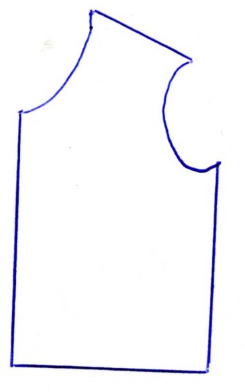 d)	Explain four mechanical ways of introducing air into flour mixtures	(4 marks)e)	List and explain four factors that may affect family savings		(4 marks)	…………………………………………………………………………………………........	………………………………………………………….……………………………….......	…………………………………………………………………………………………........	………………………………………………………….……………………………….......	…………………………………………………………………………………………........	………………………………………………………….……………………………….......	…………………………………………………………………………………………........	………………………………………………………….……………………………….......	…………………………………………………………………………………………........	………………………………………………………….……………………………….......	…………………………………………………………………………………………........	………………………………………………………….……………………………….......	…………………………………………………………………………………………........	………………………………………………………….……………………………….......	…………………………………………………………………………………………........	………………………………………………………….……………………………….......	…………………………………………………………………………………………........	………………………………………………………….……………………………….......	…………………………………………………………………………………………........	………………………………………………………….……………………………….......	…………………………………………………………………………………………........	………………………………………………………….……………………………….......	…………………………………………………………………………………………........	………………………………………………………….……………………………….......	…………………………………………………………………………………………........	………………………………………………………….……………………………….......	…………………………………………………………………………………………........	………………………………………………………….……………………………….......	…………………………………………………………………………………………........	………………………………………………………….……………………………….......	…………………………………………………………………………………………........	………………………………………………………….……………………………….......	…………………………………………………………………………………………........	………………………………………………………….……………………………….......	…………………………………………………………………………………………........	………………………………………………………….……………………………….......	…………………………………………………………………………………………........	………………………………………………………….……………………………….......	…………………………………………………………………………………………........	………………………………………………………….……………………………….......	…………………………………………………………………………………………........	………………………………………………………….……………………………….......	…………………………………………………………………………………………........	………………………………………………………….……………………………….......	…………………………………………………………………………………………........	………………………………………………………….……………………………….......	…………………………………………………………………………………………........	………………………………………………………….……………………………….......	…………………………………………………………………………………………........	………………………………………………………….……………………………….......	…………………………………………………………………………………………........	………………………………………………………….……………………………….......	…………………………………………………………………………………………........	………………………………………………………….……………………………….......	…………………………………………………………………………………………........	………………………………………………………….……………………………….......	…………………………………………………………………………………………........	………………………………………………………….……………………………….......	…………………………………………………………………………………………........	………………………………………………………….……………………………….......	…………………………………………………………………………………………........	………………………………………………………….……………………………….......	…………………………………………………………………………………………........	………………………………………………………….……………………………….......	…………………………………………………………………………………………........	………………………………………………………….……………………………….......	…………………………………………………………………………………………........	………………………………………………………….……………………………….......	…………………………………………………………………………………………........	………………………………………………………….……………………………….......	…………………………………………………………………………………………........	………………………………………………………….……………………………….......	…………………………………………………………………………………………........	………………………………………………………….……………………………….......	…………………………………………………………………………………………........	………………………………………………………….……………………………….......	…………………………………………………………………………………………........	………………………………………………………….……………………………….......	…………………………………………………………………………………………........	………………………………………………………….……………………………….......	…………………………………………………………………………………………........	………………………………………………………….……………………………….......	…………………………………………………………………………………………........	………………………………………………………….……………………………….......	…………………………………………………………………………………………........	………………………………………………………….……………………………….......	…………………………………………………………………………………………........	………………………………………………………….……………………………….......	…………………………………………………………………………………………........	………………………………………………………….……………………………….......	…………………………………………………………………………………………........	………………………………………………………….……………………………….......	…………………………………………………………………………………………........	………………………………………………………….……………………………….......	…………………………………………………………………………………………........	………………………………………………………….……………………………….......	…………………………………………………………………………………………........	………………………………………………………….……………………………….......	…………………………………………………………………………………………........	………………………………………………………….……………………………….......      	………………………………………………………….……………………………….......	…………………………………………………………………………………………........	………………………………………………………….……………………………….......	…………………………………………………………………………………………........	………………………………………………………….……………………………….......	…………………………………………………………………………………………........	………………………………………………………….……………………………….......	…………………………………………………………………………………………........	………………………………………………………….……………………………….......           …………………………………………………………………………………………........	………………………………………………………….……………………………….......	…………………………………………………………………………………………........	………………………………………………………….……………………………….......	…………………………………………………………………………………………........	………………………………………………………….……………………………….......      	………………………………………………………….……………………………….......	…………………………………………………………………………………………........	………………………………………………………….……………………………….......	…………………………………………………………………………………………........SECTIONQUESTIONMAXIMUM SCORECANDIDATE’S SCOREA1 – 4140B4120C42-4440TOTAL100